 Zápis číslo 1/2023  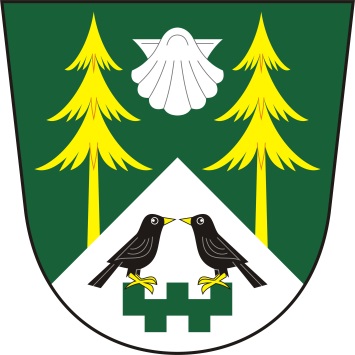 ze zasedání zastupitelstva obce MezilesíObec MezilesíMezilesí 14395 01 PacovProhlášení o řádném svolání ZO Mezilesí:Starosta Stanislav Prokop prohlásil, že zasedání bylo řádně svoláno z hlediska potřeby řešení následujících bodů jednání dle navrhovaného programu.Prohlášení o usnášení schopnosti:Starosta shledal, že zastupitelstvo je usnášení schopné.Seznámení s návrhem programu:Starosta seznámil obecní zastupitelstvo s návrhem programu, vyzval k připomínkám a doplnění programu. Program byl jednohlasně schválen všemi přítomnými členy zastupitelstva takto:Návrh programuProjednávání akce „Čistá Vysočina“ Žádost o finanční příspěvek pro Centrum LADAKontejnery na velkoobjemový odpadMDŽ 2023RůznéJednání dle schváleného programu zasedáníad. 1.	Projednávání akce „Čistá Vysočina“            Starosta obce předložil návrh na uspořádání akce „Čistá Vysočina“. Datum akce byl navržen na 15. 4. 2023zastupitelstvo obce Mezilesí souhlasí s uspořádáním akce „Čistá Vysočina“ad. 2. Žádost o finanční příspěvek pro Centrum LADA         Starosta obce předložil zastupitelstvu obce Mezilesí žádost o finanční příspěvek pro Centrum LADAUsnesení č. 1/23– zastupitelstvo obce Mezilesí schválilo finanční příspěvek pro Centrum LADAad. 3. Kontejnery na velkoobjemový odpad         Starosta obce předložil zastupitelstvu návrh na přistavení kontejnerů na velkoobjemový odpad– zastupitelstvo obce Mezilesí souhlasí s přistavením kontejnerů na velkoobjemový odpadad.4. MDŽ 2023         Starosta obce Mezilesí předložil zastupitelstvu obce Mezilesí návrh oslavy MDŽ 2023 dne 11.3.2023.Usnesení č. 2/23         - zastupitelstvo obce schválilo uspořádání oslavy MDŽ 2023 dne 11.3.2023ad. 5. Různé          příští zasedání ZO se bude konat dne 10. 3. 2023 v 18,00 hod.        	místo plánované porady – kancelář OÚ v Mezilesí.Zapsal:	Denisa HoladováOvěřovatelé zápisu:		Lenka Vaněčková			           Mgr. Radek LhotkaZápis schválil:		Stanislav ProkopVyvěšeno dne: 10. února 2023Sejmuto dne:Datum konání:3. 2.2023Čas konání:18,00 hodin – 20,00 hodinPřítomni: Stanislav Prokop, Jiří Koubík, Miroslav Gruntorád, Martin Pajer, Lenka Vaněčková, Mgr. Radek Lhotka Stanislav Prokop, Jiří Koubík, Miroslav Gruntorád, Martin Pajer, Lenka Vaněčková, Mgr. Radek LhotkaOmluveni:Václav AdamovskýVáclav AdamovskýHosté:Denisa Holadová, Denisa Holadová, Ověřovatelé zápisu:Ověřovatelé zápisu:Lenka Vaněčková, Mgr. Radek LhotkaVýsledek hlasováníPro: 6Proti: 0Zdržel se: 0Výsledek hlasováníPro: 6Proti: 0Zdržel se: 0Výsledek hlasováníPro: 6Proti: 0Zdržel se: 0Výsledek hlasováníPro: 6Proti: 0Zdržel se: 0